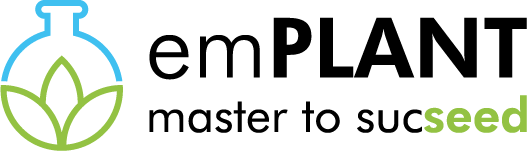 Erasmus Mundus Master Program in Plant BreedingemPLANTDECLARATION OF HONOUR
I, the undersigned, __________________________, hereby certify and declare on my honour that:[lastname, firstname]All information and documents provided in the emPLANT Application Form are complete, true and accurate.I hold an undergraduate/bachelor degree or equivalent in the requested field of study, or I will hold it at the time of enrolment.I have not benefited in the past from an Erasmus Mundus Joint Master Degree (EMJMD) scholarship or an Erasmus Mundus Master Course/Joint Doctorate scholarship.By signing this declaration, I acknowledge that:
1.    In case of false declarations in the application form and submitted documents, I will be automatically excluded from the selection process;2.    In case I am selected and afterwards identified as not eligible, I will have to reimburse the costs spent by the Coordinating Institution related with my participation in this Programme. Date:Signature:
